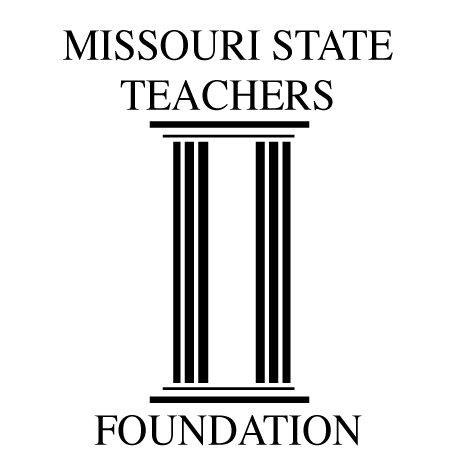 The Missouri State Teachers Foundation proudly sponsors theKent King Educator ScholarshipAbout the ScholarshipThe Missouri State Teachers Foundation will award up to four, non-renewable $500 scholarships to college seniors planning a career in education.The recipients of the scholarships must enroll as full-time students at a college or university in preparation for the teaching profession. Students must also have met the requirements needed to enter their institution’s student teaching block. Upon proof of meeting the above requirements, a check for $500 will be issued to the recipient(s).Full and explicit answers to all questions on the application are necessary. There will be no interviews of the student applicants selected.SEND COMPLETED APPLICATIONS TO:mstf@msta.org with the subject line Kent King Educator Scholarship.Applications must be received no later than April 15, 2016.Application InformationPLEASE READ CAREFULLY.This application must be emailed by April 15, 2016.The following information must be attached:A one-page typed essay explaining your reasons for becoming a teacher.A resume not to exceed 2 pages that list extracurricular activities, community involvement, and any awards/honors you have received during your college experience.Two one-page typed letters of recommendation; one of these letters must be from your specific field of experience.Your most recent semester transcript that includes cumulative GPA. (Does not need to be certified.)This completed application formContactNAME 	HOME ADDRESS 			  CITY	STATE	  ZIP CODE  		 CELL PHONE NUMBER  				 EMAIL ADDRESS				       ANTICIPATED GRADUATION DATE                                        College COLLEGE	WHICH GRADE LEVEL(S) DO YOU INTEND TO TEACH?  		 IF SECONDARY, WHAT SUBJECT AREAS DO YOU PLAN ON TEACHING?  	 APPLICANT’S SIGNATURE	DATE  	